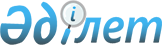 О внесении изменения в приказ Министра энергетики Республики Казахстан от 14 декабря 2018 года № 514 "Об утверждении предельных тарифов на электрическую энергию"Приказ Министра энергетики Республики Казахстан от 26 мая 2023 года № 192. Зарегистрирован в Министерстве юстиции Республики Казахстан 26 мая 2023 года № 32595
      Примечание ИЗПИ!Вводится в действие с 01.06.2023.
      ПРИКАЗЫВАЮ:
      1. Внести в приказ Министра энергетики Республики Казахстан от 14 декабря 2018 года № 514 "Об утверждении предельных тарифов на электрическую энергию" (зарегистрирован в Реестре государственной регистрации нормативных правовых актов за № 17956) следующее изменение:
      Предельные тарифы на электрическую энергию, утвержденные указанным приказом, изложить в новой редакции согласно приложению к настоящему приказу.
      2. Департаменту развития электроэнергетики Министерства энергетики Республики Казахстан в установленном законодательством Республики Казахстан порядке обеспечить:
      1) государственную регистрацию настоящего приказа в Министерстве юстиции Республики Казахстан;
      2) размещение настоящего приказа на интернет-ресурсе Министерства энергетики Республики Казахстан;
      3) в течение десяти рабочих дней после государственной регистрации настоящего приказа в Министерстве юстиции Республики Казахстан представление в Департамент юридической службы Министерства энергетики Республики Казахстан сведений об исполнении мероприятий, предусмотренных подпунктами 1) и 2) настоящего пункта.
      3. Контроль за исполнением настоящего приказа возложить на курирующего вице-министра энергетики Республики Казахстан.
      4. Настоящий приказ вводится в действие с 1 июня 2023 года и подлежит официальному опубликованию. Предельные тарифы на электрическую энергию
					© 2012. РГП на ПХВ «Институт законодательства и правовой информации Республики Казахстан» Министерства юстиции Республики Казахстан
				
      Министр энергетики Республики Казахстан 

А. Саткалиев
Приложение к приказу
Министр энергетики
Республики Казахстан
от 26 мая 2023 года № 192Утверждены приказом
Министра энергетики
Республики Казахстан
от 14 декабря 2018 года № 514
тенге/кВтч
тенге/кВтч
тенге/кВтч
тенге/кВтч
№ п/п
Группа энергопроизводящих организаций, реализующих электрическую энергию
Предельные тарифы на электрическую энергию по годам
Предельные тарифы на электрическую энергию по годам
Предельные тарифы на электрическую энергию по годам
Предельные тарифы на электрическую энергию по годам
Предельные тарифы на электрическую энергию по годам
Предельные тарифы на электрическую энергию по годам
Предельные тарифы на электрическую энергию по годам
Предельные тарифы на электрическую энергию по годам
№ п/п
Группа энергопроизводящих организаций, реализующих электрическую энергию
2019
 год
2020
 год
2021
 год
2022
 год
2022
 год
2023
 год
2024
 год
2025
 год
1
1-группа
5,76
5,80
5,90
5,90
5,90
7,32
7,32
7,32
2
2-группа
4,50
5,55
5,59
6,17
6,17
7,40
7,40
7,40
3
3-группа
7,73
9,13
8,59
8,59
8,59
11,20
11,20
11,20
4
4-группа
5,83
7,50
7,91
8,78
8,78
11,65
11,65
11,65
5
5-группа
8,10
9,10
10,45
11,32
11,32
12,28
12,28
12,28
6
6-группа
6,70
7,91
8,78
9,86
9,86
12,64
12,64
12,64
7
7-группа
6,44
7,72
8,48
9,45
9,45
12,75
12,75
12,75
8
8-группа
6,70
8,38
9,44
10,90
10,90
14,50
14,50
14,50
9
9-группа
5,06
6,17
6,70
7,19
7,19
8,49
8,49
8,49
10
10-группа
6,60
8,29
9,49
10,67
10,67
14,11
14,11
14,11
11
11-группа
7,00
7,00
6,77
6,77
6,77
6,77
6,77
6,77
12
12-группа
4,03
4,80
4,93
5,39
5,39
6,05
6,05
6,05
13
13-группа
8,42
10,39
12,02
13,52
13,52
16,37
16,37
16,37
14
14-группа
7,80
10,10
12,68
13,93
13,93
18,17
18,17
18,17
15
15-группа
8,20
9,50
10,70
11,41
11,41
15,02
15,02
15,02
16
16-группа
7,57
8,86
10,53
10,53
10,53
14,02
14,02
14,02
17
17-группа
10,20
11,78
11,97
12,98
12,98
14,79
14,79
14,79
18
18-группа
8,00
9,95
11,66
12,12
12,12
16,40
16,40
16,40
19
19-группа
6,30
6,30
5,76
6,36
6,36
6,36
6,36
6,36
20
20-группа
6,82
8,48
13,24
14,49
14,49
16,20
16,20
16,20
21
21-группа
6,54
8,10
8,10
8,86
8,86
10,61
10,61
10,61
22
22-группа
7,30
7,30
7,07
7,07
7,07
7,07
7,07
7,07
23
23-группа
6,40
8,67
8,44
8,44
8,44
8,44
8,44
8,44
24
24-группа
6,33
7,61
7,28
7,28
7,28
7,28
7,28
7,28
25
25-группа
6,57
9,47
8,89
9,82
9,82
9,82
9,82
9,82
26
26-группа
8,70
10,30
10,23
11,19
11,19
14,02
14,02
14,02
27
27-группа
12,12
13,10
13,04
14,87
14,87
18,68
18,68
18,68
28
28-группа
8,95
10,02
11,44
11,44
11,44
11,44
11,44
11,44
29
29-группа
10,55
11,81
11,43
11,97
11,97
13,10
13,10
13,10
30
30-группа
7,60
7,60
7,60
7,60
7,60
7,60
7,60
7,60
31
31-группа
8,94
10,40
12,44
12,44
12,44
12,44
12,44
12,44
32
32-группа
1,10
1,10
1,46
1,46
1,46
1,46
1,46
1,46
33
33-группа
2,43
3,44
2,85
3,20
3,20
3,67
3,67
3,67
34
34-группа
1,86
2,59
2,14
2,40
2,40
3,14
3,14
3,14
35
35-группа
8,72
8,10
8,77
9,82
9,82
9,82
9,82
9,82
36
36-группа
12,02
12,02
10,90
11,71
11,71
12,77
12,77
12,77
37
37-группа
8,78
10,80
13,05
13,05
13,05
13,05
13,05
13,05
38
38-группа
13,68
15,46
15,04
15,04
15,04
15,04
15,04
15,04
39
39-группа
10,02
11,30
12,34
12,34
12,34
12,34
12,34
12,34
40
40-группа
9,24
11,30
11,58
11,58
11,58
11,58
11,58
11,58
41
41-группа
8,76
8,76
8,53
8,53
8,53
12,15
12,15
12,15
42
42-группа
11,38
12,78
12,35
12,35
12,35
12,35
12,35
12,35
43
43-группа
7,00
7,00
7,48
7,48
7,48
7,48
7,48
7,48
44
44-группа
7,39
7,39
7,16
8,05
8,05
19,25
19,25
19,25
45
45-группа
-
12,10
10,67
10,67
10,67
10,67
10,67
10,67
46
46-группа
-
-
16,92
16,92
16,92
16,92
16,92
16,92
47
47-группа
-
-
10,17
10,17
10,17
10,17
10,17
10,17